«УФ-365-10W»(PRO) 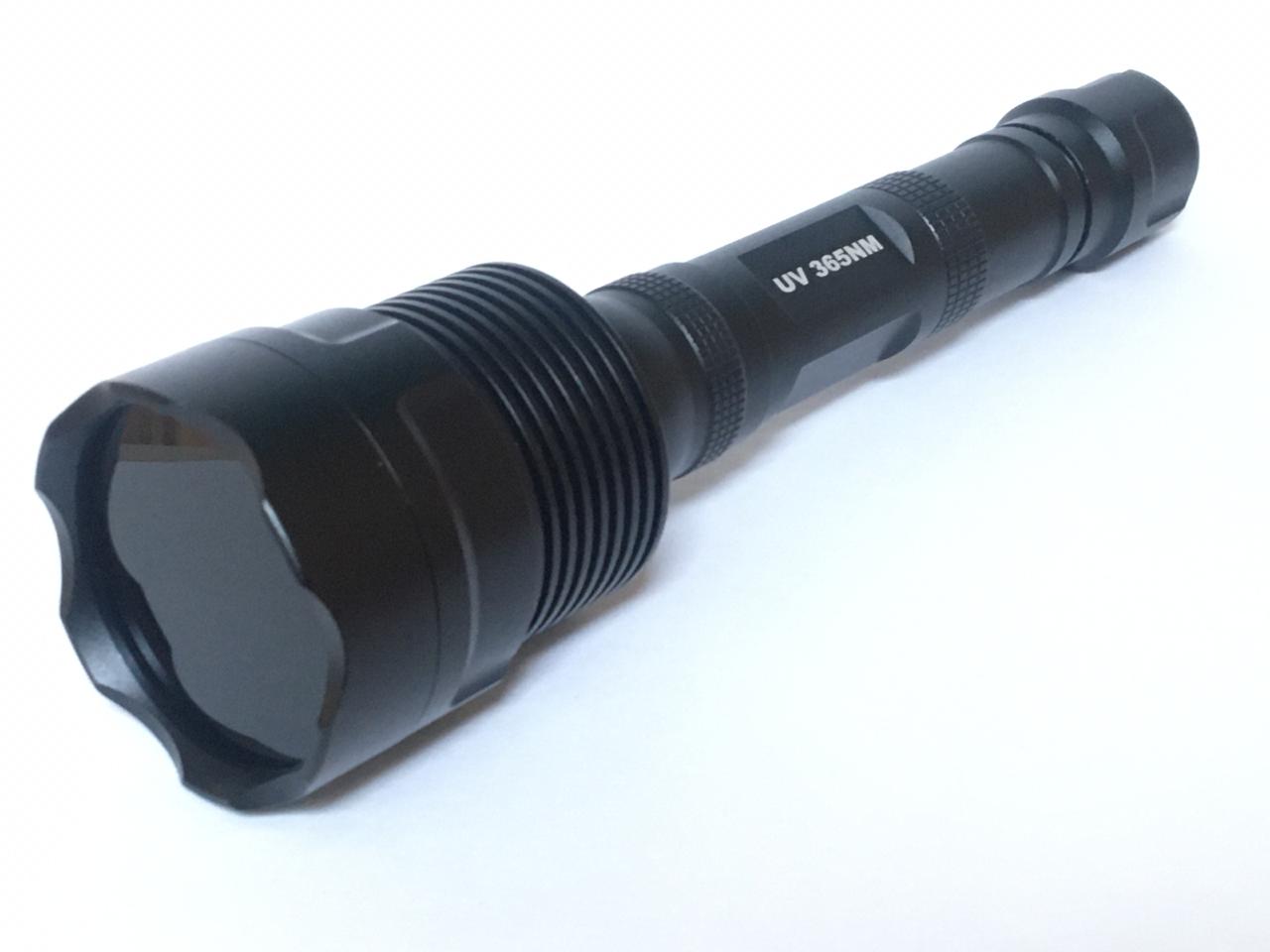 ПРОФЕССИОНАЛЬНЫЙУЛЬТРАФИОЛЕТОВЫЙ ФОНАРЬ С ДЛИНОЙ ВОЛНЫ 365 НМРУКОВОДСТВО ПО ЭКСПЛУАТАЦИИПАСПОРТ1. НАЗНАЧЕНИЕВКЛЮЧАТЬ ФОНАРЬ ТОЛЬКО В ЗАЩИТНЫХ ОЧКАХ!Профессиональный ультрафиолетовый фонарь предназначен для решения широкого круга задач, связанных с детальной экспертизой паспортов, водительских удостоверений, удостоверений личности, технических и транспортных документов, выездных виз, печатей, банкнот и прочих ценных бумаг и иных документов со специальной УФ-защитой. Позволяет также выявить признаки частичной подделки документов, картин, марок (подчистки, травления, смывания, дописки, дорисовки, переклейки фотокарточек и т.п.).Прибор может быть также применен криминалистами для поиска микрочастиц биологических следов на месте происшествия.В фонаре используется УФ-светодиоды общей мощностью 10 Вт с длиной волны 365 нм.2. ПЕРЕД ИСПОЛЬЗОВАНИЕМВНИМАНИЕ!Проверьте блок осветителя на предмет возможных повреждений во время транспортировки. В случае обнаружения повреждений, свяжитесь с Вашим поставщиком до момента проверки работоспособности фонаря.3. Основные ХАРАКТЕРИСТИКИ4. СОСТАВ КОМПЛЕКТАУльтрафиолетовый светодиодный фонарь – 1 шт.Защитные очки – 1 параАккумуляторная батарея (18650 Li-ion) – 2+1 шт.Дополнительная секция корпуса для использования дополнительного 3-го аккумулятора – 1 штЗарядное устройство – 1 шт.Салфетка для протирки объектива – 1 шт.Руководство по эксплуатации, паспорт-1 шт.Транспортная укладка – 1 шт.5. РАБОТА ИЗДЕЛИЯ5.1 Включение / выключение прибора5.1.1 Осветитель имеет один режим – 10 Вт.5.1.2 Кнопка включения/выключения расположена на корпусе фонаря.5.1.3 Фонарь достигает полной мощности сразу же после включения.5.1.4 Для увеличения времени работы использовать дополнительную секцию корпуса и третий аккумулятор. 5.1.. При снижении яркости свечения заменить элементы питания. Зарядить аккумулятор с помощью входящего в комплект зарядного устройства. Время зарядки – 4 часа.5.2. МЕРЫ БЕЗОПАСНОСТИ ПРИ  РАБОТЕ С ФОНАРЁМВКЛЮЧАТЬ ФОНАРЬ ТОЛЬКО В ЗАЩИТНЫХ ОЧКАХ!5.2.1.  Не светите фонарем в глаза.5.2.2. Старайтесь максимально ограничить воздействие на кожу.5.2.3. При использовании фонаря в течении длительного времени или в ограниченном пространстве рекомендуется надевать одежду с длинными рукавами и перчатки.6. СВИДЕТЕЛЬСТВО О ПРИЁМКЕИзделие УФ-365-10W соответствует техническим требованиям и признано годным к эксплуатации.Изделие не содержит драгоценных металлов.Представитель ОТК___________________________«___» ___________________20____г.                               М.П.Продавец ____________________________________«___» ___________________20____г.                               М.П.7. ГАРАНТИИ ПОСТАВЩИКАПредприятие - поставщик гарантирует сохранность технических характеристик изделия в течение одного года, но не более 3000 часов.Срок гарантии исчисляется с момента отгрузки изделия потребителю.Срок гарантии увеличивается на время ремонта (с момента выставления претензии).В случае отказов изделия по вине предприятия-изготовителя оформление претензий по качеству производится в соответствии с ГОСТ В15.703-78.Предприятие - поставщик снимает гарантии в случае:	1) эксплуатации, хранения и транспортирования с отклонениями от требований, изложенных в паспорте	2) механических повреждений.	Внегарантийный ремонт изделий осуществляет предприятие-изготовитель. Источник излученияСветодиоды  в виде чипа со сроком эксплуатации 20000 часов Длина волны365 нмМощность10 ВтИсточник питанияаккумулятор тип 18650 – 2 + 1 шт. Выходное напряжение7.4В-11.1ВВремя работы от полностью заряженных аккумуляторов160 мин+ 40 мин (при использовании 3-го аккумулятора).МатериалИзготовлен из прочного авиационного алюминияОтражательОптический отражатель покрытый защитным алюминием Объектив Стекло ВудаКонструкцияВодонепроницаемый до стандарта IPX5 габариты220 х 55 ммвес334 г (без элементов питания)